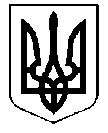 КОМУНАЛЬНА УСТАНОВАСУМСЬКА СПЕЦІАЛІЗОВАНА ШКОЛА І СТУПЕНЯ №30,М. СУМИ, СУМСЬКОЇ ОБЛАСТІвул. Рибалка, 7, м. Суми, Сумської області, 40030тел. (0542) 77-50-57е-mail: super-school-30@ukr.netКод ЄДРПОУ 33390023НАКАЗ										№			На виконання Законів України «Про освіту», «Про загальну середню освіту», «Про забезпечення санітарно-епідемічного благополуччя населення», «Про охорону праці», Постанови Кабінету Міністрів України           від 23.05.2001 № 559 (зі змінами) «Про затвердження переліку професій, виробництв та організацій, працівники яких підлягають обов'язковим профілактичним медичним оглядам, порядку проведення цих оглядів та видачі особистих медичних книжок», Державних санітарних правил і норм влаштування, утримання загальноосвітніх навчальних закладів та організації навчально-виховного процесу (ДСанПІН 5.5.2. 008-01), наказів Міністерства охорони здоров’я України від 31.12.2009 № 1095 «Про примірне положення про кабінет щеплень», від 16.08. 2012 № 682 «Про удосконалення медичного обслуговування учнів загальноосвітніх навчальних закладів», від 16.09.2011 № 595 «Про порядок проведення профілактичних щеплень в Україні та контроль якості й обігу медичних імунобіологічних препаратів», на виконання листа Міністерства охорони здоров'я України від 16.08.2013 № 04.01-7/8/25363 та з метою забезпечення якісного медичного супроводу учнів школиНАКАЗУЮ:Заступнику директора з навчально-виховної роботи Гордієнко Т.М.:Забезпечувати постійний контроль за додержанням вимог санітарного законодавства при проведенні навчально-виховного процесу (режим дня, навчальне навантаження, тощо), протиепідемічних, санітарно-гігієнічних вимог та за організацією медичного обслуговування учнів школи, упродовж 2016-2017 навчального року.Провести роботу з педагогічними працівниками школи з питань контролю за станом здоров'я учнів та порядку дій у разі виникнення хворобливого стану в учнів школи, до 15.09.2016.                                                                                                     Медичній сестрі школи Прокоп‘євій А.І.:Забезпечувати організацію медичного обслуговування учнів школи упродовж 2016-2017 навчального року.                                                                  Проводити необхідні заходи щодо організації щорічних профілактичних медичних оглядів учнів школи-інтернату, згідно з графіком.                                                                                   Під час проведення профілактичних оглядів дітей шкільного віку дотримуватись вимог чинного законодавства.Забезпечувати проведення скринінгу дітей на предмет виявлення інфекційних та паразитарних захворювань (педикульоз, короста тощо), протягом 2016 - 2017 навчального року.Забезпечувати своєчасність проведення профілактичних щеплень згідно з календарем щеплень, обов'язковий попередній огляд учнів, інформаційну згоду до щеплення батьків або законних представників дитини, протягом 2016 - 2017 навчального року.Надавати невідкладну медичну допомогу у разі гострого захворювання чи травми та організовувати госпіталізацію учнів з обов’язковим інформуванням про це батьків або осіб, які їх замінюють, за наявності показань.Проводити ізоляцію учнів, що захворіли, а також спостереження за ними, які були в контакті з інфекційними хворими, за потребою.Вчителям фізичної культури організувати заняття з фізичної культури учнів, які віднесені до підготовчої та спеціальної медичних груп, у відповідності з існуючими норматив, упродовж 2016-2017 навчального року.Класним керівникам:Інформувати батьків або осіб, що їх замінюють про необхідність проведення щорічних профілактичних оглядів учнів школи, протягом 2016 - 2017 навчального року.Забезпечувати проведення заходів, спрямованих на безпеку учнів, профілактику захворюваності на ГРВІ, туберкульоз, попередження спалахів кишкових інфекцій, харчових отруєнь, формування навичок здорового способу життя учнів, протягом 2016 - 2017 навчального року.Контроль за виконанням наказу покласти на заступника директора з навчально-виховної роботи Гордієнко Т.М.Директор школи 			Л.М. СопінаГордієнко Т.М.Ознайомлені: 		І.В.Бондар			А.І.Прокоп‘єва				О.О. Клименко		Н.П. Ревенко			Т.В. Ілюхіна			Т.О. Утенко			Т.М. Гордієнко			В.М. Пугач			Л.П. Цьома				Л.І. Калавур				Г.Ф. Ребрей 			Т.С. Хижняк			О.С. Лисенко			Н.М. Верхогляд			В.М. Полулях			Л.І. Несторенко			А.В. Вискребенцева		В.М. Чесна			Т.П. Шевелева			Н.М. Стоцька			Т.В. Діденко			С.М. Харатян			Л.Г. Пономаренко		С.Л. Безрук			В.І. Скиданенко			Т.М. Скорик			Н.М. Калашник			І.В. Усова			Н.Л. Федорова			Л.О. Закорко			С.М.Турченюк			В.М. Безхутра			О.В. Бойко				Т.І. Панченко				С.В. Шелудякова			А.С. Рощина 			В.О. Воронко			Ю.О. Діганова			В.В. Нестеренко			Г.І. МасюковаПро організацію медичного обслуговування учнів школи у 2016-2017 навчальному році